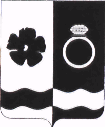 СОВЕТ ПРИВОЛЖСКОГО МУНИЦИПАЛЬНОГО РАЙОНАРЕШЕНИЕг. ПриволжскО согласовании передачи муниципального имущества в безвозмездное пользование муниципальному казенному учреждению «Центральная городская библиотека» Приволжского городского поселенияРуководствуясь Федеральным законом от 06.10.2003 №131-ФЗ «Об общих принципах организации местного самоуправления в Российской Федерации», ст. 17.1 Федерального закона от 26.07.2006 № 135-ФЗ «О защите конкуренции», Уставом Приволжского муниципального района, в соответствии с Положением о порядке управления и распоряжения муниципальным имуществом Приволжского муниципального района Ивановской области, утвержденным решением Совета Приволжского муниципального района от 22.11.2011 №119, в соответствии с распоряжением Правительства Ивановской области от 14.06.2022 №55-рп «О передаче из собственности Ивановской области в собственность муниципальных образований Ивановской области изданий Православной энциклопедии», актом приема-передачи от 14.07.2022, Совет Приволжского муниципального района РЕШИЛ:1. Согласовать передачу муниципальному казенному учреждению «Центральная городская библиотека» Приволжского городского поселения (далее – МКУ ЦГБ), муниципальное движимое имущество, находящееся в собственности Приволжского муниципального района, с целью организации библиотечного обслуживания населения, комплектования и обеспечения сохранности библиотечных фондов сельских библиотек, указанное в приложении к настоящему Решению.2. Администрации Приволжского муниципального района совместно с МКУ ЦГБ оформить в соответствии с действующим законодательством дополнительное соглашение к договору безвозмездного пользования муниципального имущества от 01.02.2019 года № 5/2019 и акты приема-передачи имущества, указанного в приложении к настоящему Решению.3. Настоящее решение вступает в силу со дня официального опубликования в информационном бюллетене «Вестник Совета и администрации Приволжского муниципального района».Председатель Совета Приволжского муниципального района                                                         С.И.ЛесныхГлава Приволжского муниципального района                                                И.В. МельниковаПриложение к Решению Совета Приволжского муниципального районаот 27.10. 2022 № 72ПЕРЕЧЕНЬ имущества, подлежащее передаче в безвозмездное пользование муниципальному казенному учреждению «Центральная городская библиотека» Приволжского городского поселенияот«27»102022 г.№72№ п/пНаименование имуществаМестонахождение имуществаОсновная характеристикаБалансовая стоимость, рублейОстаточная стоимость, рублей1Православная энциклопедия (том 60-63)Ивановская область, Приволжский район, с. Горки-Чириковы, д. 69количество - 4 экземпляров4 000,004 000,002Православная энциклопедия (том 60-63)Ивановская область, Приволжский район, с. Толпыгино, ул. Просторная, д. 3количество - 4 экземпляров4 000,004 000,003Православная энциклопедия (том 60-63)Ивановская область, Приволжский район, с. Ингарь, ул. Спортивная, д. 15количество - 4 экземпляров4 000,004 000,004Православная энциклопедия (том 60-63)Ивановская область, Приволжский район, с. Новое, ул. Советская, д. 24количество - 4 экземпляров4 000,004 000,00Итого1616 000,0016 000,00